THIS HILLTOP HAVEN WITH FLATLET IS A SANCTUARY OF COMFORT AND CHARM  CONTACT JANA 072 402 0181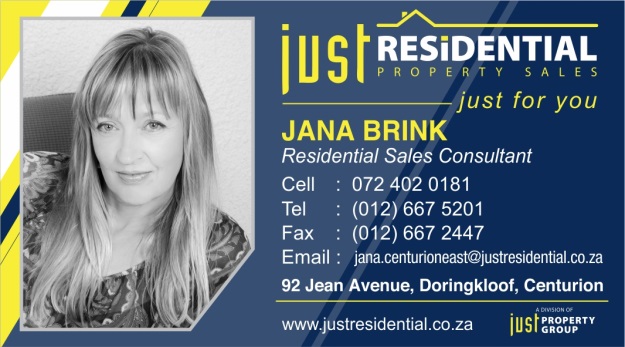 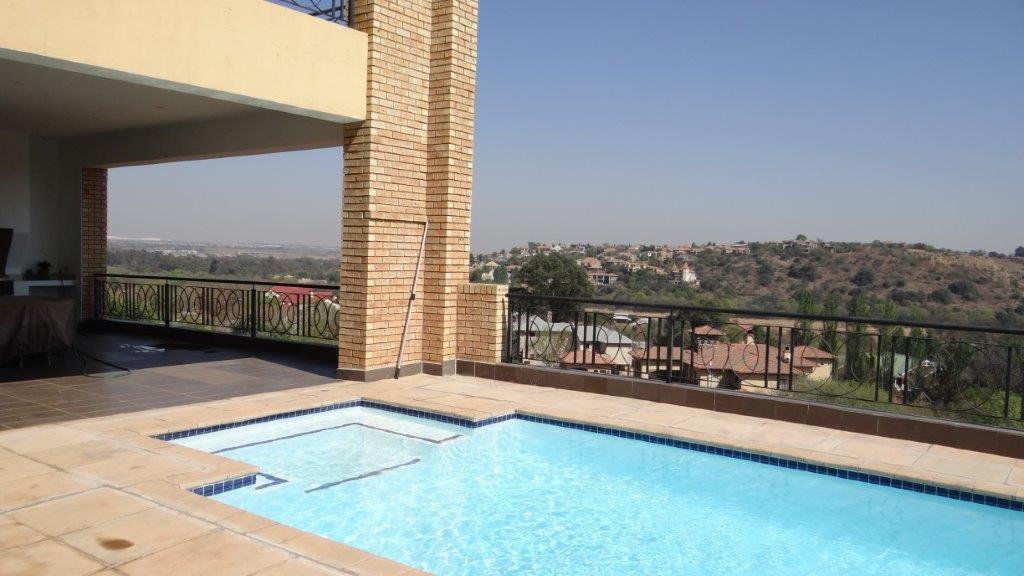 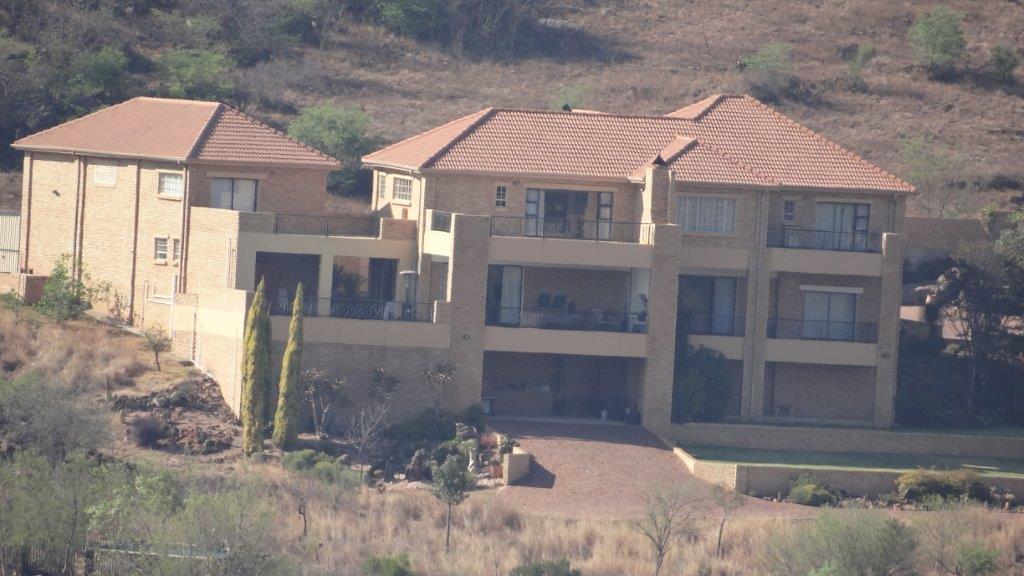 